San Diego Unified School District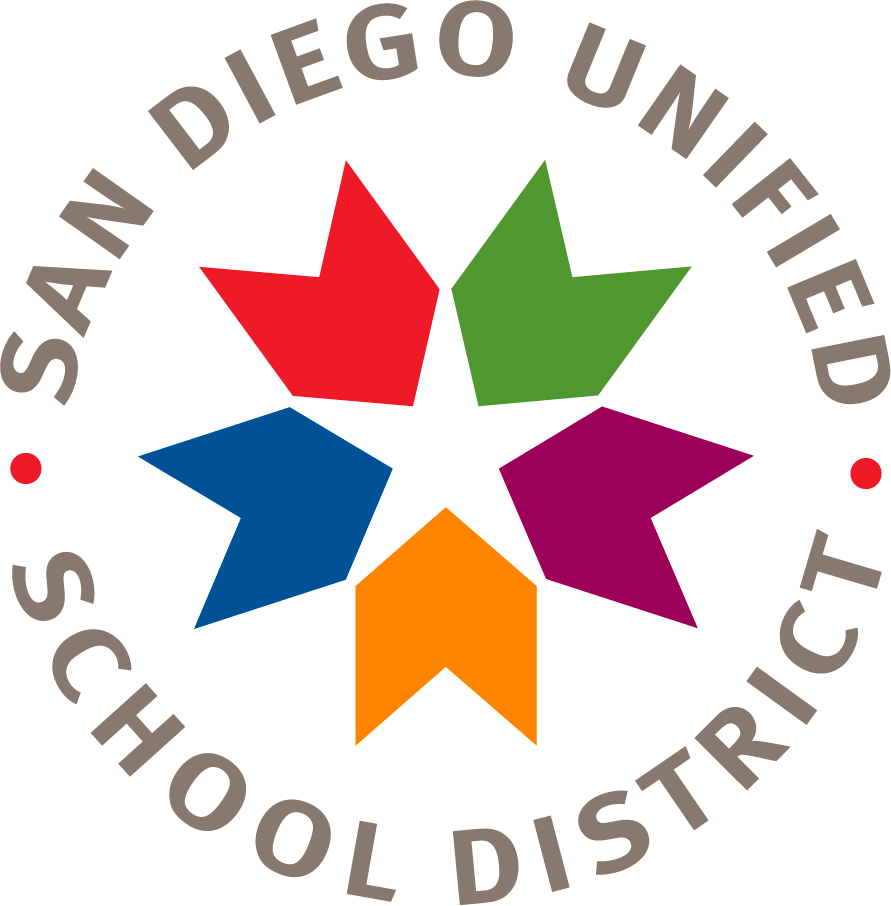 Finance DivisionFinancial Planning, Monitoring and Accountability Department[Name of School]School Parent CompactThis School Parent Compact is in effect year __________________.[Name of school] distributes to parents and family members a school-parent compact (Compact). This Compact, which has been jointly developed with parents, outlines how parents, the entire school staff, and students will share the responsibility for improved student academic achievement. This Compact describes specific ways the school and families will partner to help children achieve the state’s high academic standards. This Compact addresses the following legally required items, as well as other items suggested by parents and family members of students:Required School Parent Compact provisionsProvide high-quality curriculum and instruction in a supportive and effective learning environment that enables participating children to meet California’s student academic achievement standards.Hold parent-teacher conferences (at least annually in elementary schools) during which this compact will be discussed as it relates to the individual child’s achievement.Provide parents with frequent reports on their child’s progress.Provide parents reasonable access to staff.Provide reasonable access to staff, opportunities for parents and family members to volunteer and participate in their child’s class, and to observe classroom activities.How does the school address this?Type examples or add bullets here.The school engages parents and family members to improve the achievement of their children in meaningful interactions with the school. This Compact supports a partnership among staff, parents and family members, and the community to improve student academic achievement. To help reach these goals, the school has established the following practices:The school provides parents and family members with assistance in understanding the state’s academic content standards, assessments, and how to monitor and improve the achievement of their children in which ways?Type examples or add bullets here.The school provides parents and family members with materials and training to help them improve the achievement of their children in which ways?Type examples or add bullets here.With the assistance of parents and family members, the school educates staff members in the value of parent and family member contributions, and how to work with parents and family members as equal partners in which ways?Type examples or add bullets here.The school coordinates and integrates parental involvement program with other programs, and conducts other activities, such as resource centers, to encourage and support parents and family members in more fully participating in the education of their children in which ways?Type examples or add bullets here.The school distributes information related to school and parent programs, meetings, and other activities to parents and family members in a format and language that the parents and family members can understand in which ways?Type examples or add bullets here.The school provides support for parent and family member involvement activities requested by parents and family members in which ways?Type examples or add bullets here.The school provides opportunities for the participation of all parents and family members, including those with limited English proficiency, disabilities, and migratory students; and that the information and school reports are provided in a format and language that parents and family members can understand in which ways?Type examples or add bullets here.This Compact was adopted by the (type name of the school) on (insert date), and will be in effect for the period of (enter time period the Compact is in effect here).The school will distribute the Compact to all parents and family members of students participating on, or before: (add date here).Type signature of authorized official here. Signature of Authorized Official hereEnter date approved. 